Запрос цен (объявление о покупке) № 190093. Открытый запрос цен на право заключения договора на...Вам предоставлен гарантийный доступ на 1 день. Полный доступ будет открыт после поступления денег.Приём предложений завершается 14.11.2012 в 09:00 по московскому времени  (через 4 суток, 20 часов, 26 секунд)(завершён)
Не удалось обновить дату и время окончания торгов! Проверьте соединение с интернетом и обновите страницу! .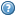 